МКУ УО Администрации Звериноголовского муниципального округаМКОУ «Круглянская СОШ»641491, Курганская область, Звериноголовский муниципальный округс.Круглое, ул.Ленина, 2а тел. 35 (240)2-81-60ПРИКАЗ От 31.08.2023 г.                                                                                                                         № 63/4« О  создании бракеражной комиссии»В целях  осуществления  контроля организации  питания  учащихся, контроля качества доставляемых  продуктов  и  соблюдения санитарно-гигиенических  требований  на  пищеблоках  МКОУ «Круглянская СОШ», филиале МКОУ «Круглянская СОШ»-«Жаворонковская ООШ»ПРИКАЗЫВАЮ:1.Создать бракеражную комиссию в  МКОУ  «Круглянская СОШ» составе:-Председатель комиссии – исполняющий обязанности директора Фомичёва Т.И. осуществляет  контроль за  работой  бракеражной комиссии, за  ведением  документации  пищеблока,  следит за соответствием  ежедневного  меню примерному.-Члены  комиссии:-кладовщик  Римашевская Е.О. – ведет  документацию  пищеблока,  осуществляет  контроль сроков  реализации  продуктов  питания  и  качество  приготовляемой  пищи; проводит органолептическую  оценку блюд,  следит  за  наличием  суточной  пробы,  наличием  контрольного блюда;-завхоз  Показиев И.Н. контролирует  организацию  работы  на  пищеблоке, целостность посуды, оборудования  и  помещений,  наличие  маркировки  на  оборудовании, посуде, инвентаре,  полотенцах;-социальный  педагог Афонина О.В., учитель начальных  классов Фомичева Л.В.-  осуществляют бракераж  готовой  кулинарной  продукции.-медицинский  работник Лаврова И.С.( по согласованию)- осуществляет  поверку готовой  продукции, проверяет  норму выхода  блюд, фиксирует  проверку  в  бракеражном  журнале.          2. Создать бракеражную комиссию в филиале  МКОУ  «Круглянская СОШ»-                «Жаворонковская ООШ» составе:     -председатель комиссии –заведующая  школой Какимова Г.Б. осуществляет    контроль за  работой  бракеражной  комиссии, за ведением  документации    пищеблока,  следит соответствием   ежедневного  меню  примерному, проводит   органолептическую  оценку блюд.-Члены  комиссии :-повар  Романова В.А. – ведет  документацию  пищеблока,  осуществляет  контроль сроков  реализации  продуктов  питания  и  качество  приготовляемой  пищи; следит  за  наличием  суточной  пробы,  наличием  контрольного блюда;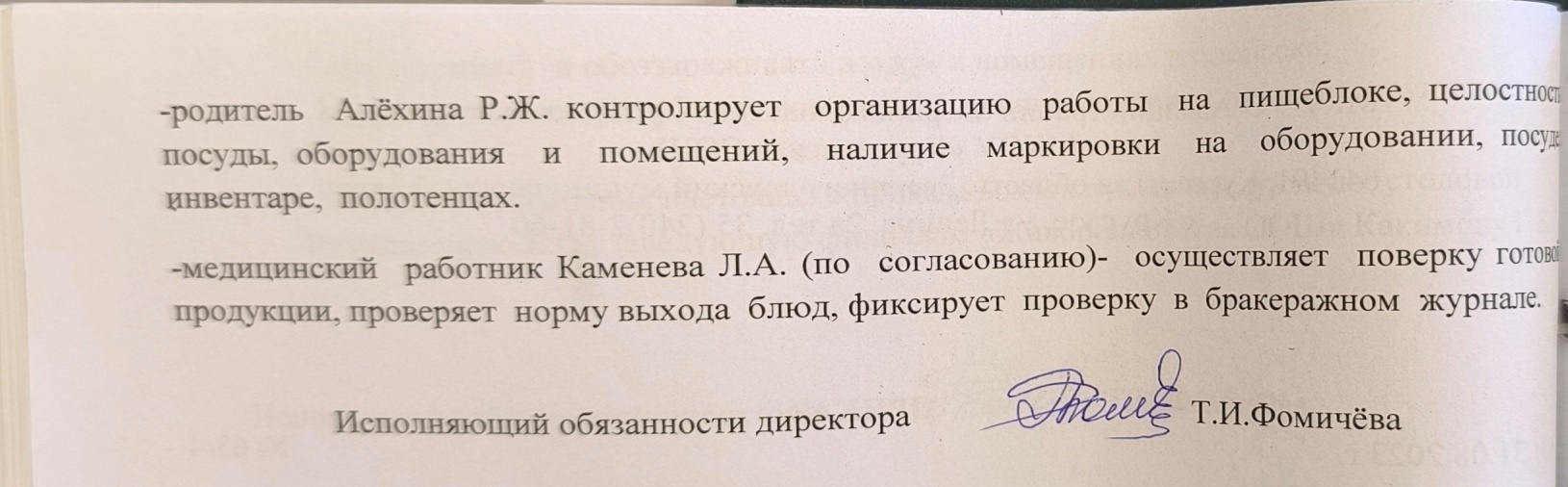 